1.关于添加不了artifact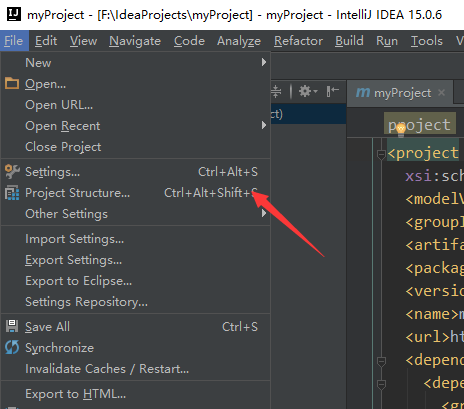 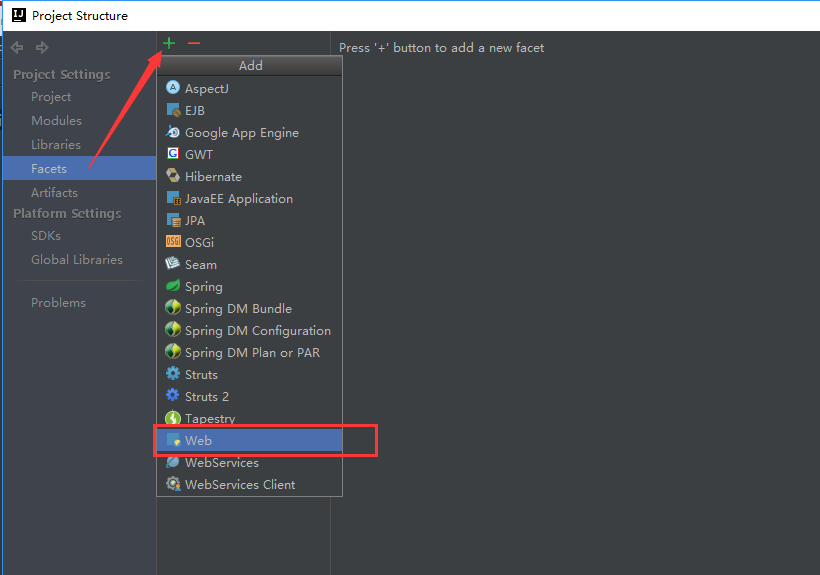 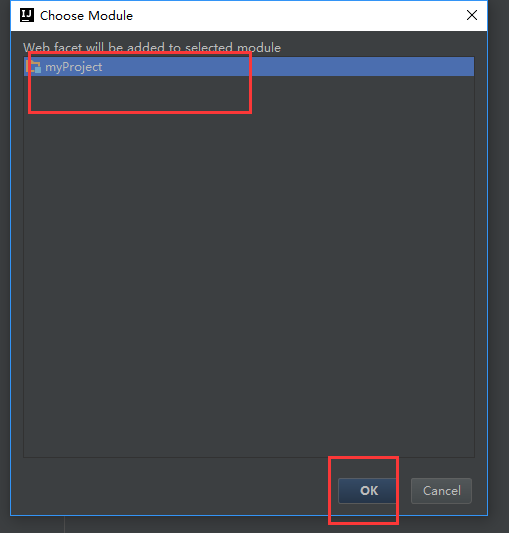 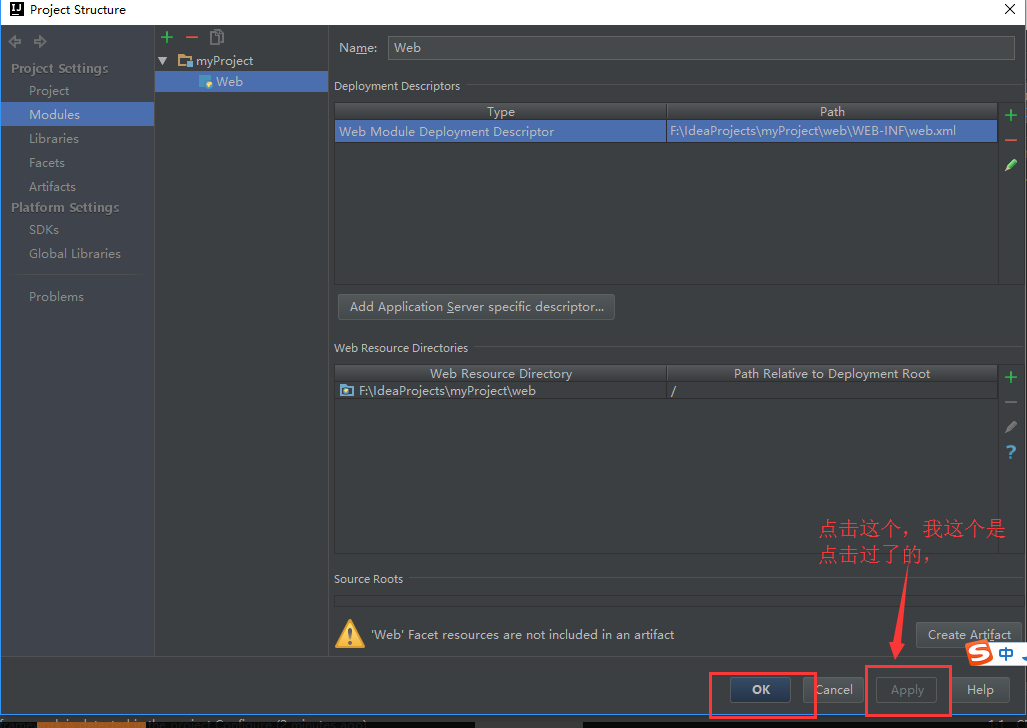 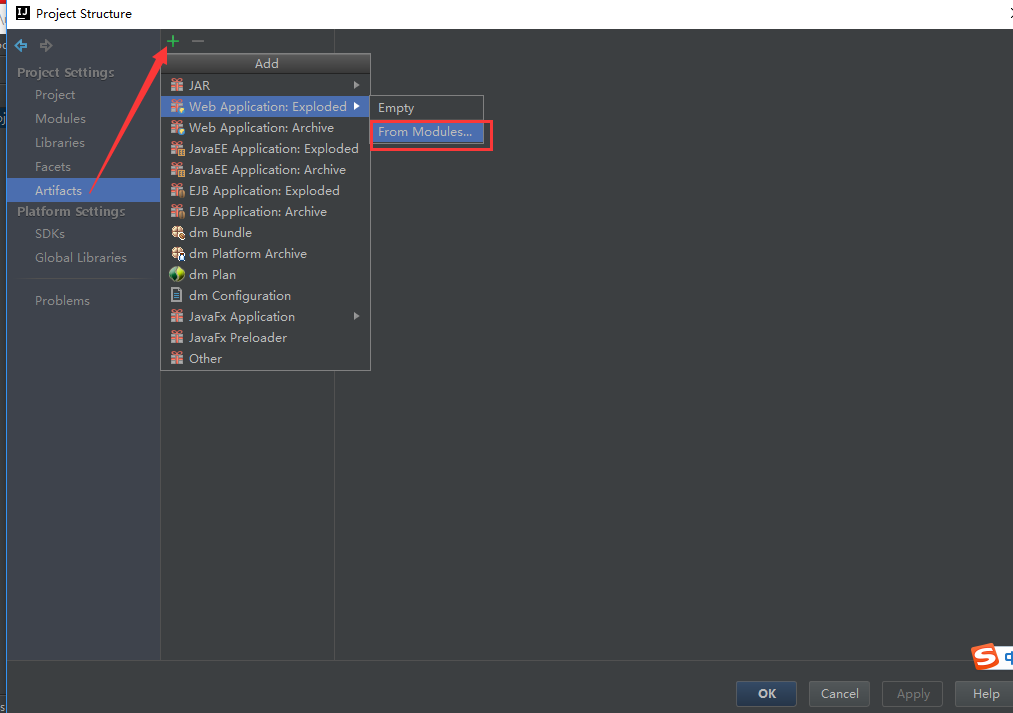 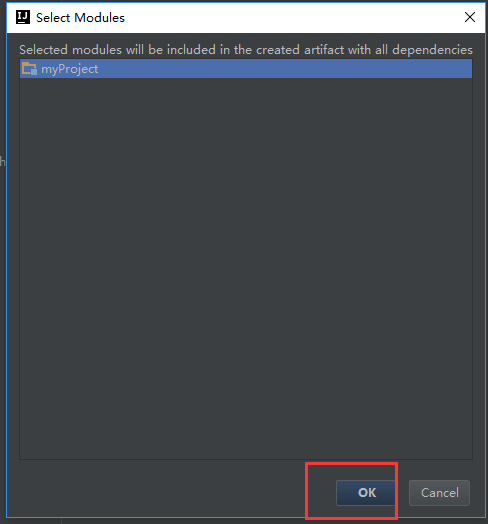 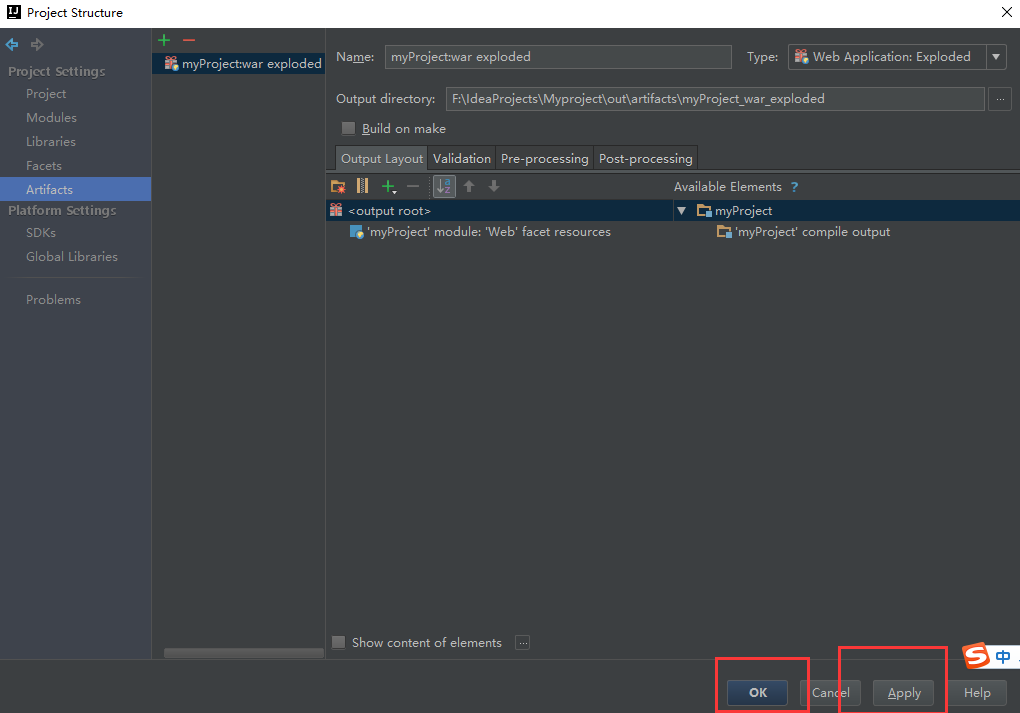 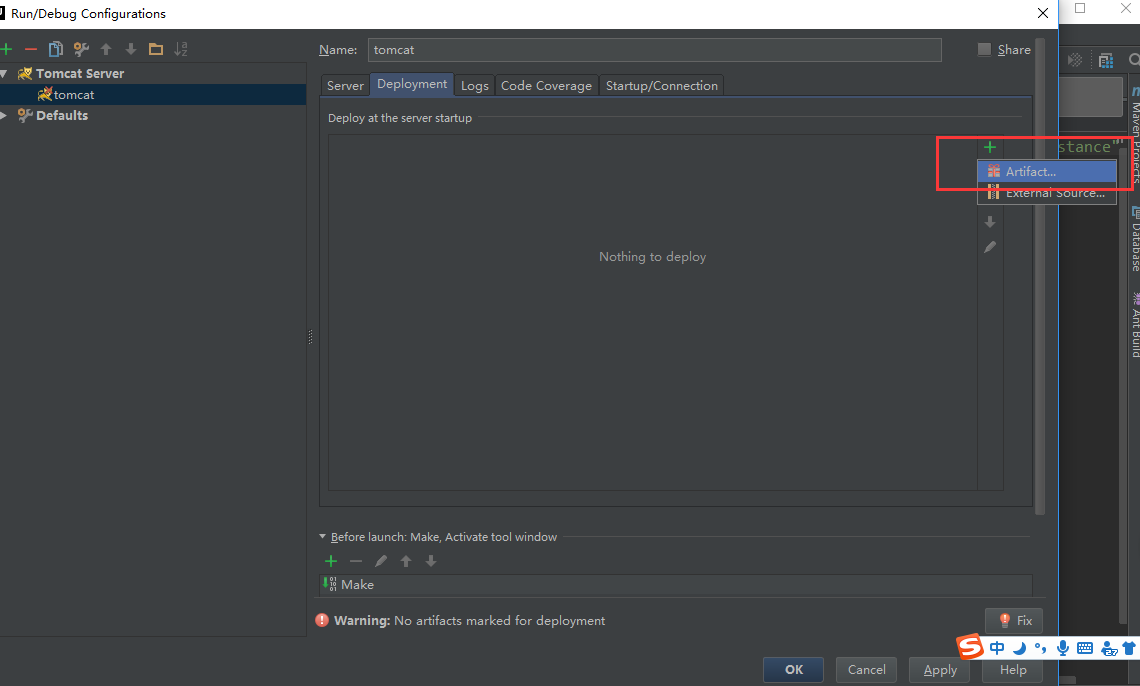 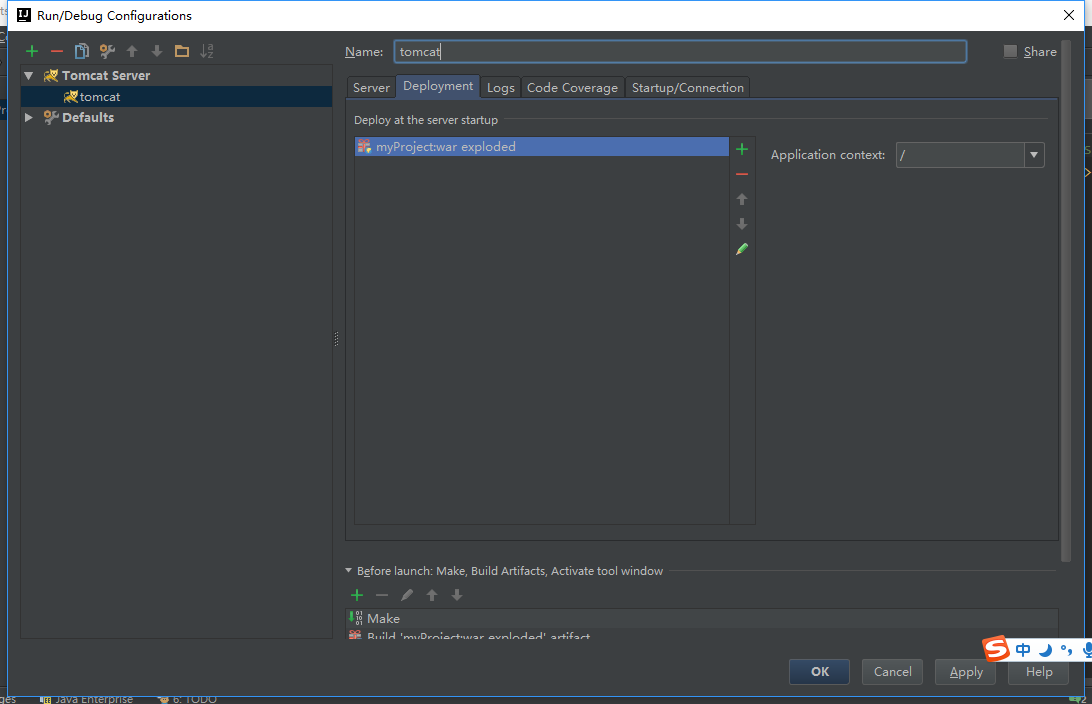 2.关于浏览器测试tomcat启动报404错误！操作完上一步的小伙伴弹出浏览器可能会报404错误，，那是因为你web.xml没有配置欢迎页，找不到欢迎页，所以404Web.xml中添加<welcome-file-list>
    <welcome-file>index.jsp</welcome-file>
</welcome-file-list>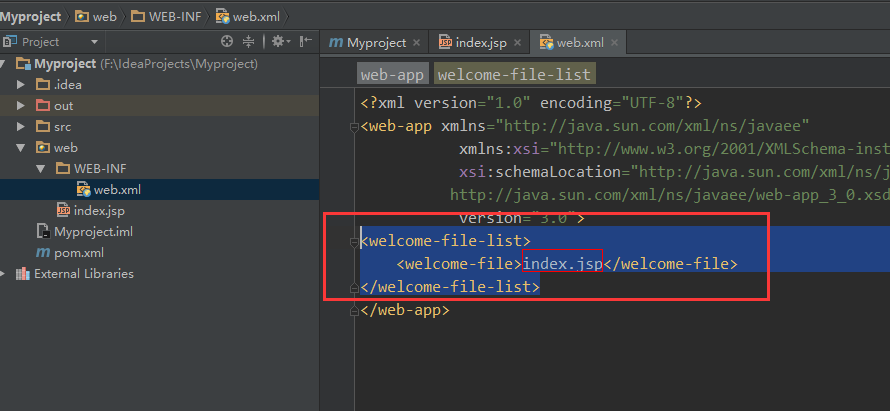 新建index.jsp，编写Hello word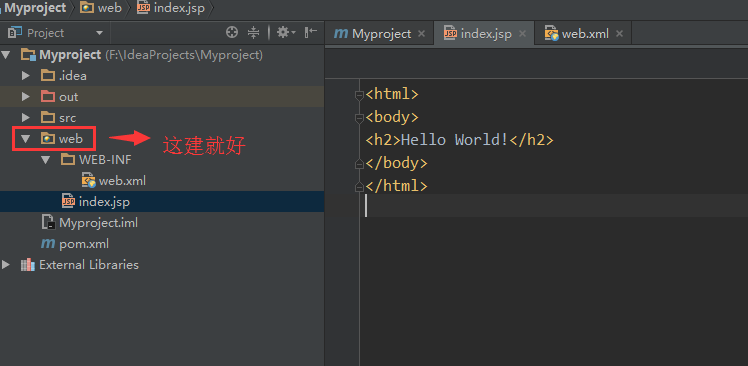 <html>
<body>
<h2>Hello World!</h2>
</body>
</html>重启tomcat就OK了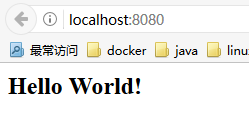 